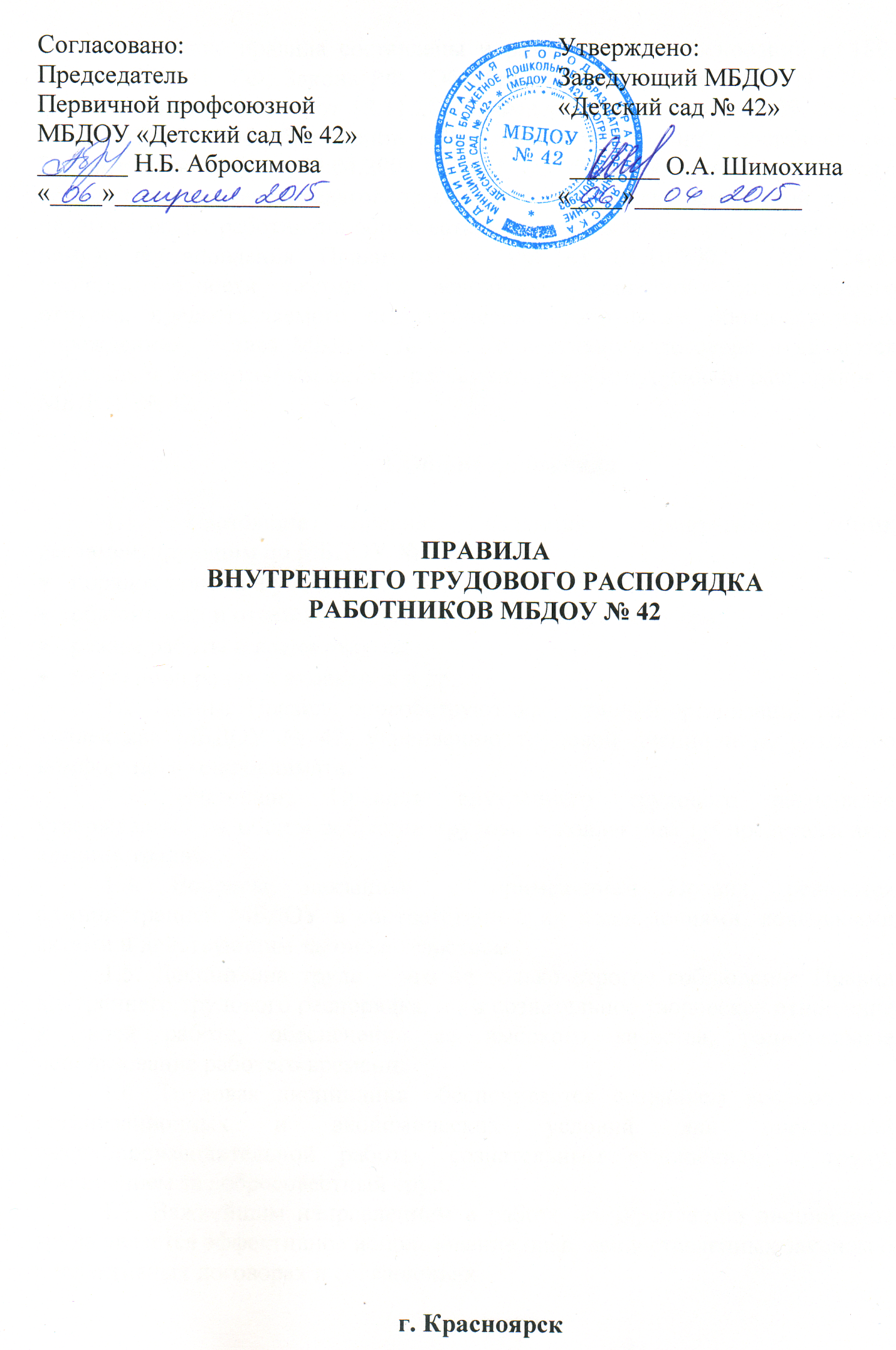 Настоящие правила составлены и разработаны на основании ст.189-190, ст. 333 ТК РФ; Закона РФ "Об образовании" от 10.07.1992 N 3266-1 (действующая редакция от 12.11.2012); Федерального закона от 29 декабря 2012 N273-ФЗ "Об образовании в Российской Федерации"; постановления Правительства РФ от 03.04.2003 № 191 «О продолжительности рабочего времени (норме часов педагогической работы за ставку заработной платы) педагогических работников образовательных учреждений» (и Приложения к нему); постановления Правительства РФ от 01.10.2002  № 724«О продолжительности ежегодного основного удлиненного оплачиваемого отпуска, предоставляемого педагогическим работникам образовательных учреждений», Устава МБДОУ № 42, Коллективного договора и являются локальным нормативным актом, регламентирующим трудовой распорядок в МБДОУ № 42. 1.Общие положения1.1. Настоящие правила являются нормативным актом, регламентирующим по МБДОУ № 42:порядок приема и увольнения сотрудников, их основные права;обязанности и ответственность сторон трудового договора;режим работы и время отдыха;меры поощрения и взыскания и др.1.2. Данные Правила способствуют эффективной организации работы коллектива МБДОУ № 42, укреплению трудовой дисциплины, созданию комфортного микроклимата.1.3. Настоящие Правила внутреннего трудового распорядка утверждаются на общем собрании трудового коллектива по представлению администрации.1.4. Вопросы, связанные с применением Правил, решаются администрацией МБДОУ в соответствии с их полномочиями, локальными актами и действующим законодательством.1.5. Дисциплина труда – это не только строгое соблюдение Правил внутреннего трудового распорядка, но и сознательное творческое отношение к своей работе, обеспечение ее высокого качества, рациональное использование рабочего времени.1.6. Трудовая дисциплина обеспечивается созданием необходимых организационных и экономических условий для нормальной высокопроизводительной работы, сознательным отношением к труду, поощрением за добросовестный труд.1.7. Важнейшим направлением в работе по укреплению дисциплины труда является эффективное использование прав, предоставленных законом о коллективных договорах и соглашениях.2. Порядок приема, перевода и увольнения работников2.1. Работники реализуют свое право на труд путем заключения трудового договора о работе в МДОУ.2.2. Трудовой договор между работником и учреждением заключается в письменной форме.2.3. При приеме на работу, поступающий предоставляет следующие документы:паспорт или иной документ, удостоверяющий личность;трудовую книжку, за исключением случаев, когда трудовой договор заключается впервые или работник поступает на работу по совместительству;документ об образовании, повышении квалификации;страховое свидетельство государственного пенсионного страхования;военный билет (для военнообязанных);медицинское заключение об отсутствии противопоказаний для работы в ДОУ;медицинскую книжку установленного образца.Прием на работу без указанных документов не производится.2.4. Лица, поступающие на работу по совместительству, предъявляют копию трудовой книжки или справку с места основной работы с указанием должности, графика работы, квалификационной категории.2.5. Работники-совместители, у которых имеется разряд по ЕТС, установленный в зависимости от стажа работы, представляют выписку из трудовой книжки, заверенную администрацией по месту основной работы.2.6. Прием на работу осуществляется в следующем порядке:оформляется заявление кандидата на должность на имя руководителя МБДОУ;заключается и подписывается трудовой договор (на определенный срок, на неопределенный срок);издается приказ по МБДОУ на основании заключенного трудового договора, содержание которого должно соответствовать условиям данного договора;приказ о приеме на работу объявляется работнику под роспись в трехдневный срок со дня подписания трудового договора;оформляется личное дело на нового работника;по требованию работника руководитель обязан выдать ему заверенную копию приказа (ст.68 ТК РФ);заполняется личная карточка работника Т-2, утвержденная Постановлением Госкомстата от 05.01.2004 № 1 (автобиография, анкета, копии  документов об образовании, квалификации, профессиональной подготовке, медицинское заключение об отсутствии противопоказаний, выписки из приказа о назначении, переводе и назначении, повышении квалификации).2.7. При приеме работника на работу или переводе его на другую работу руководитель обязан:разъяснить его права и обязанности;познакомить с должностной инструкцией, содержанием и характером его работы, условиями оплаты труда;познакомить с Уставом МБДОУ, Правилами внутреннего трудового распорядка, Коллективным договором, локальными актами (правилами противопожарной безопасности, инструкцией по охране жизни и здоровья детей, инструкцией по охране труда);с Программой развития и Образовательной программой (для педагогов).2.8. На всех работников, проработавших более 5 дней, ведутся трудовые книжки в установленном порядке.2.9. При заключении трудового договора,  соглашением сторон может быть установлено испытание работника в целях проверки его соответствия поручаемой работе.  2.10. Условие об испытании должно быть указано в трудовом договоре и приказе (на срок не более 3 месяцев, а для руководителей, их заместителей, главных бухгалтеров – не более 6 месяцев), отсутствие в трудовом договоре условия об испытании означает, что работник принят без испытания. 2.11. В период испытания на работника распространяются все нормативно-правовые и локальные акты, как и для работника принятого на постоянную работу.  2.12. Испытания при приеме на работу не устанавливаются: для беременных женщин, несовершеннолетних, молодых специалистов, для приглашенных на работу в порядке перевода по согласованию между работодателями.2.13. При неудовлетворительном результате испытания работодатель имеет право расторгнуть трудовой договор до истечения срока испытания, предупредив не менее чем за 3 дня в письменной форме с указанием причин (ст.71 ТК РФ). 2.14. При заключении трудового договора впервые трудовая книжка, страховое свидетельство государственного пенсионного страхования оформляются в МБДОУ.2.15. Трудовые книжки хранятся у руководителя МБДОУ наравне с ценными документами – в условиях, гарантирующих их недоступность для посторонних лиц.2.16. При приеме работника на работу с источниками повышенной опасности руководитель организует обучение и проверку знаний соответствующих правил охраны труда.2.17. Руководитель обязан обеспечить медицинское освидетельствование работников, занятых в работе с детьми, а так же, если работник назначается на обслуживание установок повышенной опасности (электрооборудование, котлы, лифты и т.д.).2.18. Перевод работника на другую работу производится только с его согласия, за исключением случаев, предусмотренных в ст.72.2 ТК РФ (по производственной необходимости для замещения временно отсутствующего работника), при этом работник не может быть переведен на работу, противопоказанную ему по состоянию здоровья. Продолжительность перевода на другую работу не может превышать одного месяца в течение календарного года.2.19. В связи с изменениями в организации работы в МБДОУ (изменение количества групп, режима работы, введение новых форм обучения и воспитания и т.п.) при продолжении работы в той же должности допускается изменение существенных условий труда работника:системы и условий оплаты труда;льгот;режима работы (установление или отмена неполного рабочего времени, совмещение профессий и др.);наименования должности и др.Об этом работник должен быть поставлен в известность в письменной форме не позднее, чем за 2 месяца до их введения (ст.74 ТК РФ).2.20. Трудовой договор, заключенный на неопределенный срок, а также срочный трудовой договор до истечения срока его действия могут быть расторгнуты по инициативе администрации МБДОУ лишь в случаях, предусмотренных ст. 81,83 ТК РФ.2.21. Увольнение в связи с сокращением штатов или численности работников, либо по несоответствию занимаемой должности допускается при условии, если невозможно перевести увольняемого работника (с его согласия) на другую работу и при получении предварительного согласия профсоюзного комитета.2.22. Увольнение:за систематическое неисполнение обязанностей без уважительных причин (п.5.ст. 81 ТК РФ);прогул или отсутствие на рабочем месте более 4 часов подряд в течение рабочего дня (ст.81, п.6а ТК РФ);появление на работе в состоянии алкогольного или наркотического опьянения (п.6 «б» ст.81 ТК РФ);совершение по месту работы хищения (ст.81.п. 6 «г»);совершение работником, выполняющим воспитательные функции, аморального поступка, несовместимого с продолжением данной работы (ст.81, п.8);Производится при условии доказанности вины увольняемого сотрудника в совершенном поступке без согласования с профсоюзом.2.23. В день увольнения руководитель МБДОУ обязан выдать работнику его трудовую книжку с внесенной в нее записью об увольнении и произвести с ним окончательный расчет, а также по письменному заявлению работника копии документов, связанных с его работой.2.24. Записи в трудовую книжку о причинах увольнения должны производиться в точном соответствии с формулировкой ТК РФ и ссылкой на соответствующую статью, пункт. Днем увольнения считается последний день работы.3. Обязанности и полномочия администрацииАдминистрация МДОУ обязана:3.1. Обеспечивать выполнение требований Устава МБДОУ и Правил внутреннего трудового распорядка.                                                                                                               3.2. Организовать труд воспитателей, специалистов, обслуживающего персонала в соответствии с их специальностью, квалификацией, опытом работы.3.3. Закрепить за каждым сотрудником соответствующее его обязанностям определенное рабочее место и оборудование. Своевременно знакомить с базовым учебным планом, сеткой занятий, графиком работы.3.4. До ухода сотрудников в отпуск информировать о внутренних перемещениях в связи с производственной необходимостью и в силу других обстоятельств.3.5. Создать необходимые условия для работы персонала в соответствии с СанПиН; соблюдать правила охраны труда, осуществлять необходимые мероприятия по технике безопасности, пожарной безопасности и производственной санитарии.3.6. Укреплять трудовую дисциплину за счет устранения потерь рабочего времени, применять меры воздействия к нарушителям трудовой дисциплины, учитывая мнение трудового коллектива; осуществлять организаторскую работу, обеспечивающую контроль за качеством воспитательно-образовательного процесса и направленную на реализацию образовательных программ.3.7. Создать условия, обеспечивающие охрану жизни и здоровья детей, принимать необходимые меры по профилактике травматизма, профессиональных и других заболеваний работников МБДОУ и детей.3.8. Совершенствовать воспитательно-образовательный процесс, создавать условия для совершенствования творческого потенциала участников педагогического процесса, создавать условия для инновационной деятельности.3.9. Проводить в установленные сроки аттестацию педагогов, создавать необходимые условия для совмещения работы с учебой, для систематического повышения квалификации.3.10. Своевременно рассматривать предложения сотрудников, направленные на повышение эффективности и качества работы МБДОУ, поддерживать и поощрять лучших работников.3.11. Своевременно предоставлять работникам отпуск, в соответствии с установленным графиком. Компенсировать выходы на работу в установленный для данного сотрудника выходной или праздничный день предоставлением другого дня отдыха или двойной оплаты труда, предоставлять отгулы за дежурства в нерабочее время.3.12. Обеспечивать работникам предоставление установленных законодательством льгот.3.13. Создавать Педагогическому совету необходимые условия для выполнения своих полномочий и в целях улучшения воспитательной работы:способствовать созданию в трудовом коллективе деловой, творческой обстановки;всемерно поддерживать инициативу и активность работников, обеспечивать их участие в управлении учреждением, в полной мере используя собрания трудового коллектива, педсоветов, производственные и оперативные совещания;своевременно рассматривать критические замечания и сообщать о принятых мерах.4. Заведующий МБДОУ:4.1. Непосредственно управляет учреждением в соответствии с Уставом, Лицензией, Свидетельством об аккредитации.Формирует контингент воспитанников МБДОУ, обеспечивает их социальную защиту.4.2. Руководитель обеспечивает необходимые условия для функционирования служб: медицинской, психологической, методической; структурного подразделения – пищеблока, а также контроль за их работой в целях укрепления и охраны здоровья детей и сотрудников.4.3. Распоряжается имеющимся имуществом и средствами;4.4. Обеспечивает учет, сохранность и пополнение учебно-материальной базы, соблюдение правил СНиП и охраны труда.4.5. Осуществляет подбор и расстановку кадров; устанавливает в соответствии с ТК РФ, Правилами внутреннего трудового распорядка, Тарифно-квалификационными характеристиками должностные обязанности сотрудников, создает условия для повышения профессионального мастерства, обеспечивает выполнение коллективного договора между администрацией и трудовым коллективом.4.6. Координирует работу структурных подразделений. Обеспечивает выполнение приказов, распоряжений, инструктивных писем вышестоящих организаций по вопросам охраны труда и безопасности жизнедеятельности, предписаний органов государственного надзора, технической инспекции труда (ст.209-231 ТК РФ).4.7. Планирует и осуществляет мероприятия по охране труда в соответствии с Коллективным договором, обеспечивает безопасную эксплуатацию совместно с заведующим хозяйством и принимает меры по приведению их в соответствие с ГОСТ, правилами и нормами охраны труда.4.8. Контролирует своевременное обучение сотрудников по вопросам охраны труда и техники безопасности. Проводит вводный инструктаж со всеми вновь принимаемыми лицами, при необходимости инструктаж на рабочем месте.4.9. Утверждает совместно с собранием трудового коллектива и председателем профкома инструкции по охране труда и безопасности жизнедеятельности. Несет ответственность за надлежащее обеспечение здоровых и безопасных условий труда и проведение воспитательно-образовательного процесса.4.10. Отстранять от работы и (или) не допускать к ней лицо:появившегося на работе в состоянии алкогольного, наркотического или токсического опьянения;не прошедшее в установленном порядке обязательный медицинский осмотр.5. Основные обязанности работников5.1. Работники МБДОУ обязаны:5.1.1. Выполнять требования Устава МБДОУ, Правила внутреннего трудового распорядка, должностные инструкции и локальные акты МБДОУ.5.1.2. Работать добросовестно, соблюдать трудовую дисциплину (своевременно и точно выполнять распоряжения администрации; не отвлекать других работников от выполнения их трудовых обязанностей; своевременно приходить на работу; соблюдать установленную продолжительность рабочего времени (график работы) и др.).5.1.3. Согласовывать с администрацией планируемые изменения графика и режима работы, не покидать рабочее место вплоть до прихода сотрудника-сменщика.5.1.4. Неукоснительно соблюдать правила охраны труда и техники безопасности, обо всех случаях травматизма незамедлительно сообщать администрации. Соблюдать правила противопожарной безопасности, производственной санитарии и гигиены, уметь действовать в нестандартных экстремальных ситуациях (террористический акт, экологические катастрофы и т.п.).5.1.5. Не реже 1 раза в 5 лет повышать свою квалификацию. Проходить в установленные сроки медицинский осмотр, соблюдать санитарные нормы и правила.5.1.6. Беречь имущество МБДОУ, соблюдать чистоту и порядок в помещениях МБДОУ, экономно расходовать материалы и энергоресурсы; воспитывать у детей бережное отношение к имуществу МБДОУ.5.1.7. Проявлять заботу о воспитанниках МБДОУ, быть внимательными, осуществлять индивидуально-личностный подход к каждому ребенку.5.1.8. Соблюдать этические нормы поведения в коллективе, быть внимательными, доброжелательными с родителями детей МБДОУ.5.1.9. Своевременно заполнять и аккуратно вести установленную документацию.5.1.10. Содержать рабочее место, оборудование, мебель в исправном и аккуратном состоянии.5.1.11. Соблюдать установленный порядок хранения материальных ценностей и документов.5.2. Старший воспитатель обязан:5.2.1. Обеспечивать и контролировать соблюдение Устава МБДОУ, Правил внутреннего трудового распорядка и других локальных актов МБДОУ воспитателями, узкими специалистами.5.2.2. Организовывать и контролировать воспитательно-образовательный процесс в МБДОУ в соответствии с реализуемыми программами, технологиями, образовательной программой МБДОУ, программой развития МБДОУ, годовым планом учреждения и требованиями СанПиН.5.2.3. Осуществлять педагогическое сопровождение начинающих педагогов и специалистов различных категорий.5.2.4. Осуществлять координацию работы методической, медико-психологической и социальной службы в рамках единого образовательного пространства.5.2.5. Организовывать мероприятия по внедрению и распространению педагогического опыта.5.2.6. Координировать работу по совершенствованию профессионального мастерства педагогических работников.5.2.7. Систематически вести необходимую документацию в рамках своей компетенции.5.2.8. Осуществлять координацию контактов с социумом по направлениям деятельности.5.2.9. Осуществлять контроль за организацией охраны жизни и здоровья детей, систематически проводить инструктаж вверенных подразделений.5.2.10. Проводить мероприятия, связанные с охраной труда педагогических работников и пожарной безопасностью.5.2.11. Периодически запрашивать для контроля рабочую документацию вверенных подразделений.5.2.12. Требовать от педагогического коллектива соблюдения требований профессиональной этики, условий коллективного договора, выполнения принятых педагогическим коллективом планов и программ.5.2.13. Отслеживать вопросы инновационной деятельности и преемственности со школой.5.2.14. Соблюдать установленный порядок пополнения, хранения и учета вверенных материальных ценностей и документов, осуществлять снятие материальных ценностей во вверенных структурных подразделениях не реже 2 раз в год.5.2.15. Создавать рабочие группы педагогов и контролировать их деятельность.5.2.16. Контролировать выполнение решений администрации и Педагогического совета по вопросам, входящим в компетенцию данного структурного подразделения. 5.2.17. Обеспечивать взаимодействие службы с участниками воспитательно-образовательного процесса и органами самоуправления МБДОУ.5.3. Воспитатели МБДОУ обязаны:5.3.1. Строго соблюдать трудовую дисциплину и санитарные правила.5.3.2. Нести ответственность за жизнь, физическое и психическое здоровье ребенка, обеспечивать охрану жизни и здоровья детей, отвечать за воспитание и обучение детей.5.3.3. Выполнять требования медицинского персонала, связанные с охраной и укреплением здоровья детей, проводить закаливающие мероприятия, четко следить за выполнением инструкций по охране жизни и здоровья детей в помещениях МБДОУ и на детских прогулочных участках.5.3.4. Вести работу с детьми по ОБЖ и воспитанию здорового образа жизни.5.3.5.Осуществлять свою деятельность в соответствии с рекомендациями медико-психологической и методической службы.5.3.6. Выполнять договор с родителями (сотрудничать с семьей ребенка по вопросам воспитания и обучения; проводить родительские собрания, консультации, заседания родительского комитета; посещать детей на дому; уважать родителей, видеть в них партнеров и др.).5.3.7. Проводить ежедневную работу по созданию условий для социально-психологической реабилитации и социальной адаптации детей.5.3.8. Следить за посещаемостью детей своей группы, своевременно информировать медицинскую службу об отсутствующих детях.5.3.9. Строить и осуществлять воспитательную работу в соответствии с графиком рабочего времени.5.3.10. Тщательно готовиться к занятиям, изготовлять педагогические пособия, игры, в работе с детьми использовать традиционные и нетрадиционные средства обучения в рамках реализуемых программ.5.3.11. Независимо от графика работы участвовать в работе педагогических советов, других органов самоуправления и соуправления МБДОУ, изучать педагогическую литературу в соответствии с планом по самообразованию, знакомиться с опытом работы других воспитателей.5.3.12. Участвовать в методической работе МБДОУ, готовить выставки, участвовать в конкурсах.6. Основные права работников6.1. Работники МБДОУ имеют право:6.1.1. Проявлять творческую инициативу.6.1.2. Принимать участие в разработке инновационной политики и стратегии развития МБДОУ.6.1.3.Вносить предложения о начале, прекращении или приостановлении конкретных инновационных действий, проектов, экспериментов.6.1.4. Требовать от участников воспитательного процесса соблюдения норм и требований профессиональной этики.6.1.5. Быть избранным в органы соуправления и самоуправления.6.1.6. На повышение квалификационного разряда по ЕТС.6.1.8. На получение рабочего места, оборудованного в соответствии с СанПиН и нормами охраны труда.6.1.9. На совмещение профессий и должностей.6.1.10. На отдых в соответствии с Трудовым кодексом РФ.6.1.11. На возможность замены ежегодного оплачиваемого отпуска денежной компенсацией и на отпуск без сохранения содержания в рамках, установленных трудовым законодательством.7. Рабочее время и его использование7.1. В МБДОУ устанавливается 5-дневная рабочая неделя с двумя выходными днями (суббота и воскресенье).7.2. Продолжительность рабочего дня (на одну ставку) определяется в соответствии с тарифно-квалификационными характеристиками:Воспитателям физиологических групп – 36 часов в неделю;Воспитателям логопедических групп – 25 часов в неделю;Музыкальному руководителю – 24 часов в неделю;Учителю-логопеду – 20 часов в неделю;Педагогу-психологу - 36 часов в неделю;Старшему воспитателю - 36 часов в неделю;Инструктору по физической культуре – 30 часов в неделю;Младшему обслуживающему персоналу – 40 часов в неделю;Административной группе – 40 часов в неделю.7.3. Режим работы учреждения: с 7.00 до 19.00.7.4. Графики работы:утверждаются руководителем МБДОУ, согласовываются с административной группой лиц;предусматривают время начала и окончания работы, перерыв для отдыха и питания;объявляются работнику под роспись и вывешиваются на видном месте не позднее, чем за месяц до его введения в действие.7.5. Расписание занятий:составляется старшим воспитателем исходя из педагогической целесообразности, с учетом наиболее благоприятного режима труда и отдыха детей, гибкого режима, максимальной экономии времени педагогических работников;утверждается руководителем МБДОУ.В дни каникул проводятся занятия эстетически-оздоровительного цикла – музыкальные, спортивные, изобразительного искусства).7.6. В конце квартала проводятся открытые итоговые занятия.7.7. Педагогическим и другим работникам запрещается изменять по своему усмотрению расписание занятий и график работы, отменять, удлинять или сокращать продолжительность занятий и др. режимных моментов (В соответствии с письмом Минобразования РФ от 14.03.2000 № 65723-16 и требованиями СанПиН 2.4.1.3049-13).7.8. Посторонним лицам разрешается присутствовать в МБДОУ по согласованию с администрацией.7.9. Не разрешается делать замечания педагогическим работникам по поводу их работы в присутствии детей и родителей во время проведения занятий.7.10. Время работы сотрудников (на 1 ставку):пищеблока – с 6.00 до 14.00 – 1 смена, с 9.30 до 17.30 – 2 смена;воспитателей физиологических групп – с 7.00 до 14.12-1 смена;с 11.48 до 19.00- 2 смена;воспитателей логопедических групп – с 7.00 до 12.00-1 смена;с 14.00 до 19.00- 2 смена;старший воспитатель - с 8.00-16.12 (обед 1 час);младшего обслуживающего персонала: с 8.00 до 17.00 (обед 1 час);музыкальный руководитель – с 8.00 до 12.40;инструктор по физической культуре – с 8.00 до 14.00; учитель-логопед - с 9.00 до 13.00;педагогу-психологу - с 9.00 до 17.12 (обед 1 час)сторожа -  устанавливается суммарный учет рабочего времени и графики работ, утвержденные руководителем.7.11. Административная группа лиц, а также дежурные администраторы осуществляют учет использования рабочего времени всеми работниками МДОУ и данную информацию доводят до сведения заведующей МДОУ.7.12. В случае неявки на работу по болезни  или др. уважительной причине работник обязан:своевременно известить администрацию;предоставить соответствующий документ (листок временной нетрудоспособности) в первый день выхода на работу.7.13. В помещениях МБДОУ запрещается:нахождение в верхней одежде и головных уборах;громкий разговор и шум в коридорах во время занятий и дневного сна детей;распивать спиртные напитки;курить в помещении и на территории МБДОУ8. Организация режима работы МБДОУ8.1. В МБДОУ устанавливается 5-дневная рабочая неделя (выходные: суббота и воскресенье).8.2. Привлечение к работе работников в установленные графиком выходные и праздничные дни запрещено и может иметь место лишь в случаях, предусмотренных законодательством. Дежурство в нерабочее время допускается в исключительных случаях, не чаще 1 раза в месяц с последующим предоставлением отгулов той же продолжительности, что и дежурство. На основании Устава МБДОУ (с изменениями и дополнениями) возможно оказание дополнительных платных образовательных и оздоровительных услуг по запросам населения в выходные дни и с удлиненным рабочим днем (до 14-часового пребывания детей) при согласии работников, оказывающих эти услуги.8.3. Общие собрания коллектива проводятся по мере необходимости, но не реже 1 раза в год. Собрания трудового коллектива проводятся не реже 2 раз в год. Все заседания проводятся в нерабочее время и не должны продолжаться более 2 часов, родительские собрания – более 1,5 часа.8.4. В соответствии со ст. 112 ТК РФ нерабочими праздничными днями являются:1, 2, 3, 4, 5 января – Новогодние каникулы;7 января – Рождество Христово;23 февраля – День защитников Отечества;8 марта – Международный женский день;1 мая – Праздник Весны и Труда;9 мая – День Победы;12 июня – День России;4 ноября – День народного единства.При совпадении выходного и нерабочего праздничного дней выходной день переносится на следующий после праздничного рабочий день.8.5. Работникам предоставляются ежегодные отпуска с сохранением места работы (должности) и среднего заработка. Очередность предоставления оплачиваемых отпусков определяется ежегодно в соответствии с графиком отпусков, утверждаемых работодателем с учетом мнения профсоюзного комитета учреждения не позднее, чем за 2 недели до наступления календарного года. О времени начала отпуска работник должен быть извещен не позднее, чем за 2 недели до его начала. Отдельным категориям работников в случаях, предусмотренных федеральными законами, ежегодный оплачиваемый отпуск предоставляется по их желанию в удобное для них время.8.6. Администрация учреждения организует учет рабочего времени и его использования всеми сотрудниками учреждения. В случае неявки на работу по болезни работник обязан срочно известить об этом администрацию, а также предоставить лист временной нетрудоспособности в первый день выхода на работу.9. Поощрения за успехи в работе9.1. На основании ст. 144, 191 ТК РФ, Устава МБДОУ, Коллективного договора за образцовое выполнение трудовых обязанностей, инновационную деятельность, новаторство в труде, за участие в различных конкурсах, в реализации концепции единого образовательного пространства в социуме и другие достижения в работе, а также в связи с юбилейными датами, правительственными наградами и грамотами вышестоящих организаций применяются следующие поощрения:объявление благодарности;единовременное денежное вознаграждение;присвоение почетного звания;награждение орденами и медалями;награждение ценным подарком;награждение Почетной грамотой.9.2. Поощрения объявляются приказом по МБДОУ и доводятся до сведения коллектива, запись о поощрении вносится в трудовую книжку работника.9.3. За особые трудовые заслуги работники МБДОУ представляются в вышестоящие органы к поощрению, наградам и присвоению званий. При применении мер поощрения обеспечивается сочетание материального и морального стимулирования труда.9.4. Собрание трудового коллектива ходатайствует перед вышестоящей организацией о премировании руководителя за высокое качество и результативность работы учреждения, и инновационную деятельность.10. Взыскания за нарушения трудовой дисциплины10.1. Нарушение трудовой дисциплины, т.е. неисполнение или ненадлежащее исполнение трудовых обязанностей, вследствие умысла, самонадеянности, небрежности работника влечет за собой применение мер дисциплинарного взыскания, общественного воздействия и применение иных мер, предусмотренных действующим законодательством.10.2. За нарушение трудовой дисциплины применяются следующие меры дисциплинарного взыскания:замечание;выговор;увольнение.10.3. К работникам, имеющим взыскания, меры поощрения не применяются в течение срока действия этих взысканий.Независимо от мер дисциплинарного или общественного взыскания работник, совершивший прогул без уважительной причины либо явившийся на работу в нетрезвом состоянии, лишается премии полностью или частично по решению заведующей с согласия Комиссии по рассмотрению установления доплат, надбавок и материального поощрения сотрудников.10.4. Увольнение в качестве дисциплинарного взыскания (п.5,6,8 ст.81 ТК РФ) может быть применено:за систематическое неисполнение работником без уважительных причин обязанностей, возложенных на него трудовым договором, Уставом МБДОУ или Правилами внутреннего трудового распорядка, если к работнику ранее применялись меры дисциплинарного или общественного взыскания;за прогул без уважительных причин;за появление на работе в нетрезвом состоянии.Прогулом считается неявка на работу без уважительных причин в течение всего рабочего дня, а также отсутствие на работе более 4 часов в течение рабочего дня.10.5. За каждое нарушение может быть наложено только одно дисциплинарное взыскание. Меры дисциплинарного взыскания применяются должностным лицом, наделенным правом приема и увольнения данного работника.10.6. До применения взыскания от нарушителя трудовой дисциплины необходимо взять объяснение в письменной форме. отказ от дачи письменного объяснения, либо устное объяснение не препятствует применению взыскания.10.7. Дисциплинарное расследование нарушений педагогическим работником норм профессионального поведения может быть проведено только по поступившей на него жалобе, поданной в письменной форме. Копия жалобы должна быть вручена педагогическому работнику. Ход дисциплинарного расследования и принятые по его результатам решения могут быть преданы гласности только с согласия заинтересованного работника, за исключением случаев, предусмотренных законом (запрещение педагогической деятельности, защита интересов детей).10.8. Взыскание применяется не позднее 1 месяца со дня обнаружения нарушения трудовой дисциплины, не считая времени болезни и отпуска работника. Взыскание не может быть применено позднее 6 месяцев со дня совершения нарушения трудовой дисциплины.10.9 Взыскание объявляется приказом по МБДОУ. Приказ должен содержать указание на конкретное нарушение трудовой дисциплины, за которое налагается данное взыскание, мотивы применений взыскания. Приказ объявляется работнику под роспись в трехдневный срок со дня его подписания.10.10. Взыскание автоматически снимается и работник считается не подвергшимся дисциплинарному взысканию, если он в течение года не будет подвергнут новому дисциплинарному взысканию. Руководитель МБДОУ вправе снять взыскание досрочно по ходатайству трудового коллектива, если подвергнутый дисциплинарному взысканию не совершил нового проступка и проявил себя как добросовестный работник.10.11. Педагогические работники МБДОУ, в обязанности которых входит выполнение воспитательных функций по отношению к детям, могут быть уволены за совершение аморального проступка  (п.8 ст.81 ТК РФ), несовместимого с продолжением данной работы. К аморальным проступкам могут быть отнесены рукоприкладство по отношению к детям, нарушение общественного порядка, в том числе и не по месту работы, другие нарушения норм морали, явно не соответствующие социальному статусу педагога. Педагоги МБДОУ могут быть уволены за применение методов воспитания, связанных с физическим и (или) психическим насилием над личностью детей по п. 4 «б» статьи Закона РФ «Об образовании»10.12. Увольнение в порядке дисциплинарного взыскания, а также увольнение в связи с аморальным проступком и применением мер физического или психического насилия производится без согласования с мнением первичной профсоюзной организации.10.13. Дисциплинарные взыскания к руководителю МБДОУ применяются вышестоящими организациями.10.14. С правилами внутреннего распорядка должны быть ознакомлены все работники учреждения.Принято на общем собрании трудового коллективапротокол  № 2 от  «03» апреля 2015 г. 